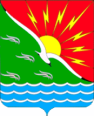 СОВЕТ ДЕПУТАТОВМУНИЦИПАЛЬНОГО ОБРАЗОВАНИЯЭНЕРГЕТИКСКИЙ ПОССОВЕТ НОВООРСКОГО РАЙОНА ОРЕНБУРГСКОЙ ОБЛАСТИЧЕТВЕРТЫЙ СОЗЫВР А С П О Р Я Ж Е Н И Е 29.10.2020                            п. Энергетик                                      № 06О назначении очередного заседания Совета депутатов муниципального образования Энергетикский поссовет Новоорского районаОренбургской области В соответствии с подпунктом 5 пункта 2 статьи 3 раздела 2 Регламента Совета депутатов муниципального образования Энергетикский поссовет Новоорского района Оренбургской области, утвержденного решением Совета депутатов муниципального образования Энергетикский поссовет Новоорского района Оренбургской области от 05.10.2020 № 09,Р А С П О Р Я Ж А Ю С Ь:Назначить дату проведения очередного заседания Совета депутатов муниципального образования Энергетикский поссовет Новоорского района Оренбургской области на 13.11.2020 в 18 ч. 00 мин.Определить место проведения заседания: п. Энергетик, ул. Правдухина, д. 72 - кабинет №   14.Утвердить повестку дня очередного заседания Совета депутатов.Уведомить депутатов муниципального образования, прокурора Новоорского района Оренбургской области о проведении очередного заседания Совета депутатов муниципального образования Энергетикский поссовет Новоорского района.Распоряжение вступает в силу с момента подписания.Контроль за исполнением настоящего распоряжения возложить на комиссию мандатную, вопросам местного самоуправления и вопросам депутатской этике.Председатель Совета депутатов                                                  М.В. Логунцова